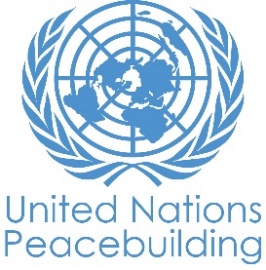  			PBF PROJECT progress reportCOUNTRY: COLOMBIATYPE OF REPORT: semi-annual, annual OR FINAL: SEMI-ANUALYEAR of report: 2021NOTES FOR COMPLETING THE REPORT:Avoid acronyms and UN jargon, use general /common language.Report on what has been achieved in the reporting period, not what the project aims to do.Be as concrete as possible. Avoid theoretical, vague or conceptual discourse.Ensure the analysis and project progress assessment is gender and age sensitive.Please include any COVID-19 related considerations, adjustments and results and respond to section IV. PART 1: OVERALL PROJECT PROGRESSBriefly outline the status of the project in terms of implementation cycle, including whether preliminary/preparatory activities have been completed (i.e. contracting of partners, staff recruitment, etc.) (1500 character limit): During the reporting period, the implementing team advanced in the implementation of the Community Action Plan, which includes all the actions and initiatives agreed with the communities benefiting from the project.As agreed in the Plan, three groups (“Palenques”) have been formed, one for each axis of the project.Youth Palenque: formed by young leaders participants of the Youth Empowerment School. These leaders will also participate in the activities of self-government and decision-making strengthening.Women Palenque: formed by young women leaders participants of the Northern Cauca Women Young Leaders Politic Empowerment School. These leaders will also participate in the activities of women representation and agency skills strengthening for self-government, specifically in the development of the Northern Cauca Black Women Gender Based Violence Prevention and Attention Route, and the Northern Cauca Black People Human’s Rights Observatory.Communications Palenque: formed by young leaders participants of the Communications School. These leaders will support the development of the innovative pedagogical tools and the replica actions that will be carried out in the territories of the 43 community councils participant of the project. Please indicate any significant project-related events anticipated in the next six months, i.e. national dialogues, youth congresses, film screenings, etc.  (1000 character limit): Three community events are expected to occur in December:Northern Cauca Community Councils Encounter.Black Women First Encounter.First Youth Congress.These are advocacy and decision making events, where self-government instruments and plans will be discussed and approved.During the months of December, February, May and June, Palenque’s replica exercises will be carried out at the different micro-basins (Community Councils ethnic-territorial groupings that meet their geographic location). In these replica exercises, innovative pedagogical tools will be used in order to strengthen community strategies of governability and peace building.Between December and February, workshops and assemblies will be carried out in the 43 community councils. The objective of these workshops and assemblies is to promote the update of internal regulations in order to include women and young participation.FOR PROJECTS WITHIN SIX MONTHS OF COMPLETION: summarize the main structural, institutional or societal level change the project has contributed to. This is not anecdotal evidence or a list of individual outputs, but a description of progress made toward the main purpose of the project. (1500 character limit): This section does not apply for this project since its implementation period goes until August 2022.In a few sentences, explain whether the project has had a positive human impact. May include anecdotal stories about the project’s positive effect on the people’s lives. Include direct quotes where possible or weblinks to strategic communications pieces. (2000 character limit):The Youth Empowerment School, in which the Youth Palenque participates, has shown a continuous and wide participation of young people from the 43 community councils.In the Youth Empowerment School, young people identify problems and create self-governance and peacebuilding proposals for their territories and communities. As a result, this increases their capacities as community peacebuilders and informed citizens contributing to democratic governance. An example of this is the experience of the community council “Pilamo”, where a young leader expressed the importance of the participation of young people in the community council internal governance structure, highlighting the fact that this structure was created by their elders to protect the rights of the communities. Up to date, “Pilamo” community council intends to renew its internal regulation to include the Youth Palenque and new discussion structures.PART II: RESULT PROGRESS BY PROJECT OUTCOME Describe overall progress under each Outcome made during the reporting period (for June reports: January-June; for November reports: January-November; for final reports: full project duration). Do not list individual activities. If the project is starting to make/has made a difference at the outcome level, provide specific evidence for the progress (quantitative and qualitative) and explain how it impacts the broader political and peacebuilding context. “On track” refers to the timely completion of outputs as indicated in the workplan. “On track with peacebuilding results” refers to higher-level changes in the conflict or peace factors that the project is meant to contribute to. These effects are more likely in mature projects than in newer ones.If your project has more than four outcomes, contact PBSO for template modification.Outcome 1:  %  Young  female  and  male  leaders  in  Northern  Cauca  participate  in  spaces  of representation,  decision-making  and  self-government  contributing  to  democratic  governance and increasing their capacities as community peacebuilders.Rate the current status of the outcome progress: “On track”Progress summary: (3000 character limit)Due to strained and fragile context situation derived from the national strike that occurred between April and May, and an increase of violence in some municipalities of Northern Cauca (massive displacements at Santander de Quilichao and Buenos Aires) the Community Action Plan had to be updated.The Community Action Plan now includes:Leaders Empowerment School and the Cimarrona Guard School (self-care and self-protection mechanism of the Afrocolombian Community Councils). These are formative processes that started in August and will end in December. Sessions are been held every two weeks and include topics such as: cultural identity, local language as self-government instrument, ancestral justice system, humans rights, ethnic-territorial rights, Colombian government structure, entrepreneurship for young people. So far, 150 persons (90 women, 60 men) have participated in these sessions.Self-protection autonomous councils: intended to strengthen the leaders’ skills as change agents, through the implementation of self-protection strategies for risk mitigation. This initiative will be carried out through 7 self-protection meetings/councils, 2 young people assemblies, and 5 verification missions. The ombudsman will accompany the verification missions and the Council of Elders, the Ethics and Ancestral Justice Court, the Gender and Generations Council, the Human Rights Palenque and the Control and Surveillance Board will participate in this process. These activities will be held between November 2021 and June 2022.Internal regulations update to include young people participation: these actions intend to create self-governance instruments that promote democratic governance and peacebuilding. Workshops and assemblies will be held at each of the 43 community councils. In these workshops and assemblies, communities will decide in which occasions and by which instruments young people’s participation will be included in the internal regulations. These activities will be carried out between November 2021 and May 2022.Indicate any additional analysis on how Gender Equality and Women’s Empowerment and/or Youth Inclusion and Responsiveness has been ensured under this Outcome: (1000 character limit)During the planning and agreement phases of the project, women leaders have been actively included (70% of the young participating in the Leaders Empowerment School are women). Women representatives from the Gender and Generations Council, and the Women Palenque have been invited to be a part of these processes in order to ensure that the self-governance instruments designed during the project include young women leaders’ participation and empowerment strategies (it is expected that 50% of the persons participating in this process will be women). Finally replica exercises, include specific activities regarding Northern Cauca Black Women GBV situations attention and prevention route. It is also important to highlight that monitoring tools and methodologies designed, include gender, age and ethnic focus.Outcome 2:  %  of  young  women  leaders  empowered  to  participate  in  decision-making  spaces  to develop community policies or plans to promote gender equality as a peacebuilding toolRate the current status of the outcome progress: “On track”Progress summary: (3000 character limit)The Community Action Plan included activities to empower young women leaders to participate in decision-making processes. These actions are the result of gender-risks identification exercises carried out during the reporting period. These were carried out at community assemblies in the 5 micro-basins of the participant community, with a total of 100 participants (71 women, 29 men). Due to modifications in the workplan (associated with the national strike situation mentioned before), the following updates were proposed:Northern Cauca Black Women GBV situations attention and prevention route creation. The creation of this route included local the local authorities (Council of Elders, Gender and Generations Council, Women Palenque and Human Rights Palenque). During the reporting period, the methodology was designed, including activities/sessions in which community strategies will be designed. These community strategies will intend to promote gender equality as a peacebuilding tool. During the reporting period, 69 ethnic authorities (46 women, 23 men) participated in this agreement process. Northern Cauca Women Young Leaders Politic Empowerment School. Initiative that intends to strengthen the knowledge of women young leaders regarding GBV identification and prevention, and to promote the participation and political empowerment of women when addressing such topics. The training cycle started in September and will end in December, including the following topics: self-love; self-stem; autonomy; mental health and emotional intelligence; GBV through history; types of GBV; GBV normativity; attention routes; human rights and political participation.Northern Cauca Black People Human Rights Observatory. As a peacebuilding and gender focused community initiative, through the observatory, participants will design tools to identify risks and violent situations. The last, with the objective of strengthening the advocacy capacities of leaders and ethnic authorities. Through this initiative, data collection, analysis and management training sessions will be held, between November 2021 and April 2022.Advocacy actions for gender equity promotion. With the purpose of strengthening women leaders and ethnic authorities’ skills to increase gender equity in decision-making spaces, 2 women encounters will be carried out in order to build the women axis in the internal regulation plan “Inter-ethnic and inter-cultural life plan”. This will be carried out between November and January.Indicate any additional analysis on how Gender Equality and Women’s Empowerment and/or Youth Inclusion and Responsiveness has been ensured under this Outcome: (1000 character limit)Additionally to what was mentioned before, in December the Northern Cauca Community Councils Meeting will be held. During this encounter, it is expected that discussions regarding women participation in decision-making will be discussed, and experiences associated will be shared.Outcome 3: % of young female and male leaders that strengthen their peace-building capacities by sharing and using Innovative Communication Pedagogical Tools (ICPT).Rate the current status of the outcome progress: On trackProgress summary: (3000 character limit)The Community Action Plan was agreed upon with the communities, the actions identified were focused on the analysis of needs, community capacities and territorial context. Furthermore, the analysis will allow for the design of Innovative Communication Pedagogical Tools (ICPT), the tools designed will be the input for the replication strategies for peacebuilding activities of the project.Therefore, the following actions will be carried out in relation with the main axis of the project:Leadership: ethnic-history communicative tools, Leadership School communicative pieces and Self-protection Councils communicative tools.Gender: Northern Cauca Black Women GBV route handbook, Observatory communicative pieces, and women leaders’ encounters communicative pieces.Communications: themes and topics yet to be defined with the Communications Palenque.Self-government and ancestral justice: communication tools socialization.To develop these communication tools, the Communications Palenque will participate in the Communications School. The Communications School will hold 6 encounters, in which 40 persons (20 women and 20 men) will participate. Moreover, activities to promote the use and replica of communicative tools will be carried out in order to strengthen the self-governance spaces, through the active participation of leaders and ethnic authorities. This will be done through the Internal Communication School, in a 3 consecutive days meeting, where representatives of the Communications Palenque, Human Rights Palenque and Council of Elders (30 persons aprox) will develop protocols for information management, Human Rights related alerts and micro-basins communications’ flow. The activity will be implemented between the months of December and March of this year.Lastly, at least 500 people from the community associated with the project will be reached between January and June, through replica activities, and the use of the ICPTs.Indicate any additional analysis on how Gender Equality and Women’s Empowerment and/or Youth Inclusion and Responsiveness has been ensured under this Outcome: (1000 character limit)Additional from the mentioned above, it was agreed in the Community Action Plan to include:An objective regarding GBV prevention strategies replica.Communication actions regarding Northern Cauca Black Women Gender Based Violence Prevention and Attention Route, and the Northern Cauca Black People Human’s Rights Observatory.PART III: CROSS-CUTTING ISSUES PART IV: COVID-19Please respond to these questions if the project underwent any monetary or non-monetary adjustments due to the COVID-19 pandemic.Monetary adjustments: Please indicate the total amount in USD of adjustments due to COVID-19:$ 0 USD, the project was designed taking into consideration COVID-19 associated protocols and expenditures.Non-monetary adjustments: Please indicate any adjustments to the project which did not have any financial implications:Workplan changes related to this report are specified in Part V.Please select all categories which describe the adjustments made to the project (and include details in general sections of this report): Reinforce crisis management capacities and communications Ensure inclusive and equitable response and recovery Strengthen inter-community social cohesion and border management Counter hate speech and stigmatization and address trauma Support the SG’s call for a global ceasefire Other (please describe):      WorkplanIf relevant, please share a COVID-19 success story of this project (i.e. how adjustments of this project made a difference and contributed to a positive response to the pandemic/prevented tensions or violence related to the pandemic etc.)N/APART V: INDICATOR BASED PERFORMANCE ASSESSMENTUsing the Project Results Framework as per the approved project document or any amendments- provide an update on the achievement of key indicators at both the outcome and output level in the table below (if your project has more indicators than provided in the table, select the most relevant ones with most relevant progress to highlight). Where it has not been possible to collect data on indicators, state this and provide any explanation. Provide gender and age disaggregated data. (300 characters max per entry)Project Title: Young and female peacebuilders in northern Cauca. Tradition meets innovation in community-led approaches to protection.Project Number from MPTF-O Gateway: 00125909Project Title: Young and female peacebuilders in northern Cauca. Tradition meets innovation in community-led approaches to protection.Project Number from MPTF-O Gateway: 00125909If funding is disbursed into a national or regional trust fund: 		Country Trust Fund 		Regional Trust Fund Name of Recipient Fund: Norwegian Refugee CouncilType and name of recipient organizations: Norwegian Refugee Council, Convening AgencyAsociación de Consejos Comunitarios del Norte del Cauca (ACONC), CSO¡PACIFISTA!, CSODate of first transfer: 19/02/2021Project end date: 18/08/2022Is the current project end date within 6 months? NoDate of first transfer: 19/02/2021Project end date: 18/08/2022Is the current project end date within 6 months? NoCheck if the project falls under one or more PBF priority windows: Gender promotion initiative X  Youth promotion initiative Transition from UN or regional peacekeeping or special political missions Cross-border or regional projectCheck if the project falls under one or more PBF priority windows: Gender promotion initiative X  Youth promotion initiative Transition from UN or regional peacekeeping or special political missions Cross-border or regional projectTotal PBF approved project budget (by recipient organization): Recipient Organization              Amount  NRC                                                  $ 900.000 USDACONC                                            $ 360.000 USD¡PACIFISTA!                                   $ 240.000 USD                                                 $                                                 Total: $ 1.500.000 USDApproximate implementation rate as percentage of total project budget: 11%*ATTACH PROJECT EXCEL BUDGET SHOWING CURRENT APPROXIMATE EXPENDITURE*Gender-responsive Budgeting:Indicate dollar amount from the project document to be allocated to activities focussed on gender equality or women’s empowerment: $666,332.04 (44%)Amount expended to date on activities focussed on gender equality or women’s empowerment: 2.876,60 Outcome 1, (general Assembly for socialization and approval of work plan)Total PBF approved project budget (by recipient organization): Recipient Organization              Amount  NRC                                                  $ 900.000 USDACONC                                            $ 360.000 USD¡PACIFISTA!                                   $ 240.000 USD                                                 $                                                 Total: $ 1.500.000 USDApproximate implementation rate as percentage of total project budget: 11%*ATTACH PROJECT EXCEL BUDGET SHOWING CURRENT APPROXIMATE EXPENDITURE*Gender-responsive Budgeting:Indicate dollar amount from the project document to be allocated to activities focussed on gender equality or women’s empowerment: $666,332.04 (44%)Amount expended to date on activities focussed on gender equality or women’s empowerment: 2.876,60 Outcome 1, (general Assembly for socialization and approval of work plan)Project Gender Marker: 2Project Risk Marker: 1Project PBF focus area: Democratic governanceProject Gender Marker: 2Project Risk Marker: 1Project PBF focus area: Democratic governanceReport preparation:Project report prepared by: Hernando Enríquez, NRC Western Area, Area ManagerProject report approved by: Francesco Volpi, NRC Colombia, Country Director (E)Did PBF Secretariat review the report: Report preparation:Project report prepared by: Hernando Enríquez, NRC Western Area, Area ManagerProject report approved by: Francesco Volpi, NRC Colombia, Country Director (E)Did PBF Secretariat review the report: Monitoring: Please list monitoring activities undertaken in the reporting period (1000 character limit)During the reporting period, NRC carried out focus groups during the risk diagnosis activities. These focal groups were carried out with the intention of collecting qualitative data that will be contrasted with the surveys that will be done at the end of the implementation.During the first two sessions, NRC collected quantitative data for the baseline of the project. The data collected was different for each Palenque (Youth, Women, and Communications). The instruments used to collect this data were developed with the partners of the project. These instruments include both a gender focus and a local culture focus.Do outcome indicators have baselines? Yes.Has the project launched perception surveys or other community-based data collection? NoEvaluation: Has an evaluation been conducted during the reporting period?NoEvaluation budget (response required):  62.000 USDIf project will end in next six months, describe the evaluation preparations (1500 character limit): N/ACatalytic effects (financial): Indicate name of funding agent and amount of additional non-PBF funding support that has been leveraged by the project. N/A Name of funder:          Amount:Other: Are there any other issues concerning project implementation that you want to share, including any capacity needs of the recipient organizations? (1500 character limit)There are no additional issues to be reported.Performance IndicatorsIndicator BaselineEnd of project Indicator TargetIndicator MilestoneCurrent indicator progressReasons for Variance/ Delay(if any)Outcome 1% Young female and male leaders in Northern Cauca participate in spaces of representation, decision-making and self-government contributing to democratic governance and increasing their capac ities as community peacebuilders.(Any SDG Target that this Outcome contributes to)(Any Universal Periodic Review of Human Rights (UPR) recommendation that this Outcome helps to implement and if so, year of UPR)Indicator 1.1% of young female and male leaders increased their democratic governance abilities to create/strengthen self-government and decision-making scenario.64%80%70% of young female and male leaders increase their knowledge as peace builders by the ninth month of implementation0During the reporting period, no impact measurement exercises were carried out, these will be done during the ninth month of the implementation (as mentioned in the indicator milestone).Outcome 1% Young female and male leaders in Northern Cauca participate in spaces of representation, decision-making and self-government contributing to democratic governance and increasing their capac ities as community peacebuilders.(Any SDG Target that this Outcome contributes to)(Any Universal Periodic Review of Human Rights (UPR) recommendation that this Outcome helps to implement and if so, year of UPR)Indicator 1.2% of young female and male leaders that become agents of change through the implementation and use of community self-protection and risk mitigation strategies in their communities71%80%70% of young female and male are perceived as agents of change by the twelfth month of implementation0During the reporting period, no outcome measurement exercises were carried out, these will be done during the twelfth month of the implementation (as mentioned in the indicator milestone).Outcome 1% Young female and male leaders in Northern Cauca participate in spaces of representation, decision-making and self-government contributing to democratic governance and increasing their capac ities as community peacebuilders.(Any SDG Target that this Outcome contributes to)(Any Universal Periodic Review of Human Rights (UPR) recommendation that this Outcome helps to implement and if so, year of UPR)Indicator 1.3% of young female and male leaders and ethnic authorities who apply self-government instruments in representation, decision-making and self-government spaces59%70%80% of leaders and leaders who apply instruments of self-government in spaces of representation, decision-making and self-government, at the twelfth month of implementation0Due the fact that the internal regulations updates (regarding youth participation) and the ethno-history document will be carried out between November and May, this indicator will be measured during the 14th month of the implementation.Output 1.1Young female and male leaders in Northern Cauca participate in decision-making spaces for the identification of risks aiming at the creation of risk mitigation plansIndicator  1.1.1# of leaders participating in risk identification and assessment workshops / sessions100 (60 women,40 men) aged between 15 and 29 years100% of leaders have participated in risk mapping workshops in the first two months of intervention89 (66 mujeres, 23 hombres)Risk diagnosis of the 5 micro-basins were carried out in June and 202 persons (136 women, 66 men) participated:- 89 persons (66 women and 23 men) aged between 15 and 29 years (reported in this indicator).- 113 persons (70 women and 63 men) aged between 30 and 80 years.The indicator milestone presents a variance, since it was accomplished in the 4th month.Output 1.1Young female and male leaders in Northern Cauca participate in decision-making spaces for the identification of risks aiming at the creation of risk mitigation plansIndicator 1.1.2# of work plans to mitigate identified risks1100% of the work plan built within the first three months of intervention1Based on the community diagnosis and the self-governance consultative space, benefited communities approved the Community Action Plan of the project.The indicator milestone presents a variance, since it was accomplished in the 5th month.Output 1.2Young female and male leaders are trained to strengthen their knowledge and ability promote community protection in self-government spaces through replica sessionsIndicator  1.2.1# of female and male young leaders trained in leadership, peacebuilding, non-violent strategic action, peer support measures, GBV prevention, risk mapping and mitigation, and self-protection strategies.100 (60 women,40 men) aged between 15 and 29 years70% of leaders trained after 4 months of implementation0Due the public order situations derived from the National Strike in Colombia and the increasingly violent situations in some implementing municipalities activities associated to this outcome had to be postponed during the implementing period.This represents a variance in the indicator milestone, which will be achieved by the 8th month of the implementation.On the other hand, thanks to the positive reception of this process, the target will be overachieved. 150 persons (90 women and 60 men) are expected to participate in this process.Output 1.2Young female and male leaders are trained to strengthen their knowledge and ability promote community protection in self-government spaces through replica sessionsIndicator 1.2.2# of female and male young leaders who participate in self-government replica spaces/sessions500 (150 men, 350 women) aged between 15 and 29 years30% of leaders participate in self-government spaces within 6 months of implementation70% of leaders participate in self-government spaces after 10 months of implementation246 (154 women, 92 men)During the reporting period (in October), one replica space was held, with the participation of 246 persons (154 women, 92 men). The next replica spaces are planned for December, February, March, May and June.This represents a variance in the indicator milestone, which will be achieved by the 8th and 12th month of implementation.On the other hand, thanks to the positive reception of the first replica space, the target of the present is expected to be overachieved. 750 individuals (450 women and 300 men) are expected to participate from these replica spaces/sessions.Output 1.3Young female and male leaders design/update their self-government instruments increasing their capacities as community peacebuilders.Indicator 1.3.1# of female and male young leaders who participate in workshops to build/update self-government instruments to promote democratic governance and peace-building100 (60 women,40 men) aged between 15 and 29 years70% of leaders trained after 11 months of implementation0Due the fact that the intern regulations updates (regarding youth participation) and the ethno-history document will be done between November and May, the measurement of this indicator will be carried out at the 14th month of implementation.Since this activity will be carried out with the participation of representatives from the 43 community councils, and it was initially planned to be done with representatives from 5 community councils, the indicator target is expected to be overachieved.1500 persons (900 women and 600 men) are expected to participate in these workshops.Output 1.3Young female and male leaders design/update their self-government instruments increasing their capacities as community peacebuilders.Indicator 1.3.2# of self-government instruments created/updated to promote democratic governance and peace-building5100% of self-government instruments built within the twelfth month of intervention0Due the fact that the internal regulations updates (regarding youth participation) and the ethno-history document will be done between November and May, the measurement of this indicator will be carried out at the 14th month of implementation.Since this activity will be carried out with the participation of representatives from the 43 community councils, and it was initially planned to be done with representatives from 5 community councils, the indicator target is expected to be overachieved.43 self-governance instruments are expected to be created/updated.Outcome 2% Of young women leaders empowered to participate in decision-making spaces to develop community policies or plans to promote gender equality as apeacebuilding toolIndicator 2.1% of community leaders that increase their knowledge in GBV identification and prevention, and gender equality promotion53%80%60% of young female and male leaders increase their knowledge in GBV identification and prevention, and gender equality promotion by month 7 of implementation0The Northern Cauca Women Young Leaders Politic Empowerment School started in September and will end in December; therefore, the indicator milestone is expected to be achieved by month 9 of the implementation.Outcome 2% Of young women leaders empowered to participate in decision-making spaces to develop community policies or plans to promote gender equality as apeacebuilding toolIndicator 2.2% of women participating in self-government spaces to develop community policies or plans to promote gender equality66%80%70% of leaders increase their knowledge after 7 months of implementation0Northern Cauca Black Women GBV situations attention and prevention route will be developed between October and December; therefore, the indicator milestone is expected to be achieved by month 10 of the implementation.Outcome 2% Of young women leaders empowered to participate in decision-making spaces to develop community policies or plans to promote gender equality as apeacebuilding toolIndicator 2.3% ethnic and public authorities that advocate in decision making scenarios for the implementation policies or plans to promote gender equality as a peacebuilding tool46%70%80% of leaders satisfied with protection and advocacy activities at month 17 of implementation0The Northern Cauca Black People Human’s Rights Observatory and the Women Encounters will occur between November and April.Due government change and violent situation in the prioritized municipalities, NRC identifies risks at achieving the indicator target, and proposes to revise the same to 60%.Output 2.1Female and male young leaders in Northern Cauca participate in discussion workshops to identify and prevent GBVIndicator  2.1.1# female and male young leaders who participate in workshops to assess and identify risks to prevent GBV100 (80 women, 20 men) aged between 15 and 29 years100% of leaders have participated in risk mapping workshops in the first three months of intervention112 persons (82 women, 30 men)Community diagnosis with GBV focus workshops were developed in June, with the participation of 112 persons (82 women and 30 men); therefore, the indicator milestone was achieved by month 4 of the implementation.Output 2.1Female and male young leaders in Northern Cauca participate in discussion workshops to identify and prevent GBVIndicator  2.1.2# GBV risk identification documents for each micro-basin5100% GBV risk assessment and identification documents built within the first four months of intervention5With the community diagnosis of GBV focus workshops developed, 5 GBV risks identification documents were elaborated.The indicator milestone was achieved by month 6 of the intervention.Output 2.2Female and male young leaders, leaders and local authorities in Northern Cauca participate in training workshops and develop community policies or plans for the prevention of GBV in self-government spaces as a tool for peacebuildingIndicator  2.2.1# of leaders and ethnic authorities participating in training workshops on: differential approach, gender equality and GBV mitigation strategies for the construction of community policies or plans for the prevention of GBVTarget: 170 (120 women y 50 men) 80%leaders aged between 15 and 29 years, 20% ethnic authorities aged between 30 and 7070% of leaders trained after 7 months of implementation0The Northern Cauca Women Young Leaders Politic Empowerment School started in September and will end in December; therefore, the indicator milestone is expected to be achieved by month 9 of the implementation.Output 2.2Female and male young leaders, leaders and local authorities in Northern Cauca participate in training workshops and develop community policies or plans for the prevention of GBV in self-government spaces as a tool for peacebuildingIndicator  2.2.2# of community policies or plans for the prevention GBV developed in decision making spaces for each micro-basin560% of self-government spaces with a gender perspective strengthened by month 9 of implementation0Northern Cauca Black Women GBV situations attention and prevention route will be developed between October and December; therefore, the indicator milestone is expected to be achieved by month 10 of the implementation.Output 2.2Female and male young leaders, leaders and local authorities in Northern Cauca participate in training workshops and develop community policies or plans for the prevention of GBV in self-government spaces as a tool for peacebuildingIndicator 2.2.3.# of spaces for self-government and ancestral justice strengthened with the implementation of community policies or plans to prevent GBV3 (School of Justice, Gender and Generations Palenque and Women ́s Palenque, and Ethical and Ancestral Justice Court)90% of the spaces for self-government and ancestral justice strengthened by month 13 of implementation0Activities associated to this outcome will be carried out between November 2021 and January 2022.Output 2.3Young and female leaders in northern Cauca strengthen local organizational structures through community initiatives and advocacy activities to promote self-protection, women participation and gender equalityIndicator  2.3.1# of community initiatives or self-protection strategies, with a gender approach implemented as a result of this intervention190% community initiative with a gender approach implemented by month 16 of implementation.0Activities associated to this outcome will be carried out between November 2021 and April 2022.Output 2.3Young and female leaders in northern Cauca strengthen local organizational structures through community initiatives and advocacy activities to promote self-protection, women participation and gender equalityIndicator  2.3.2# of people who benefit from community initiatives or self-protection strategies with a gender approach implemented as a result of this intervention100 (80 women, 20 men) aged between 15 and 29 years50% of people benefited from community initiatives with a gender perspective, by month 11 of implementation90% of people benefited from community initiatives with a gender perspective, by month 17 of implementation0This indicator reports beneficiaries from the 2.3.1. indicator initiatives.Regarding the indicator milestone, targets will be achieved during the 12th and 17th month of the implementation.Output 2.3Young and female leaders in northern Cauca strengthen local organizational structures through community initiatives and advocacy activities to promote self-protection, women participation and gender equalityIndicator 2.3.3# of protection-oriented advocacy activities (events, booklets, campaigns, technical documents delivered to authorities) at risk480% of advocacy activities developed by month 17 of implementation0Activities associated to this indicator will be carried out between November and January.Output 2.3Young and female leaders in northern Cauca strengthen local organizational structures through community initiatives and advocacy activities to promote self-protection, women participation and gender equalityIndicator 2.3.4# of ethnic and public local authorities receiving technical assistance in order to advocate before regional and national public authorities to implement policies or plans to promote gender equality200 (140 women, 60 men) 80% aged between 15 and 29years, 20% aged between 30 and 70 years80% of institutional authorities, female leaders and ethnic authorities, technically assisted by the 17th month of implementation0Since this indicator includes now ethnic and public local authorities from the 43 micro-basins of the project, it is expected to be overachieved.The expected goal of this indicator is 1.000 persons (600 women, 400 men).Outcome 3% of young female and male leaders that strengthen their peace-building capacities by sharing and using Innovative Communication Pedagogical Tools (ICPT)Indicator 3.1% of women and male young leaders and local authorities are capable of generating innovative communication tools for their work in the territory59%80%70% of leaders increase their knowledge after 7 months of implementation0The Communications School will be carried out between November and December. Therefore, the goal will be achieved after 10 months of the implementation.Outcome 3% of young female and male leaders that strengthen their peace-building capacities by sharing and using Innovative Communication Pedagogical Tools (ICPT)Indicator 3.2% of Local authorities, young female and male leaders perceive an environment of joint protection, by sharing and replicating the communication tools of the micro-basins73%70%60% of leaders and authorities perceive an environment of joint protection at month 14 of implementation0Activities associated to this outcome will be carried out between November and March.Therefore, the indicator milestone will be achieved after 15 months of the implementation.Output 3.1Female and male young leaders and community authorities participate in workshops on ICPT designIndicator 3.1.1# female and male young leaders, leaders and local authorities participating in the ICPT design workshopsTarget: 100 (60 women,40 men) aged between 15 and 29 years60% of leaders and local authorities have participated in the design of the ICST by month 6 of intervention0Agreements with the ethnic authorities and the Communications Palenque were reached in order to develop design workshops at 5 micro-basins of the benefited community.The indicator milestone will be achieved after 10 months of the implementation.Output 3.1Female and male young leaders and community authorities participate in workshops on ICPT designIndicator 3.1.2# Plans designed for the development of innovative communication tools by members of the nodes and communities.5 plans designed (1 per node)4 plans have been designed by young leaders, leaders and local authorities at month 6 of the intervention.5Indicator achieved between the first 10 months of the implementation.Output 3.2Female and male young leaders and community authorities participate in meetings and discussion to develop ICPTIndicator 3.2.1# of young leaders participating in communication workshop40 (20 women,20 men) aged between 15 and 29 years75% of leaders have acquired communication skills to work with the community by month7 of the intervention.0Activities associated to this outcome will be carried out between October and December, including 6 encounters with the participation of 40 persons (20 women and 20 men).Therefore, the indicator milestone will be achieved after 13 months of the implementation.Output 3.2Female and male young leaders and community authorities participate in meetings and discussion to develop ICPTIndicator 3.2.2# of self-government spaces for leaders and ethnic authorities to create and the development of pedagogical innovative communication53 government spaces have been carried out within month 7 of the intervention0Activities associated to this outcome (Internal Communications School) will be carried out between November and February.Therefore, the indicator milestone will be achieved after 12 months of the implementation.Output 3.3Female and male young leaders generate communication strategies for the replica and use of innovative communication pedagogical tools as self-protection strategiesIndicator 3.3.1# of innovative communication tools have been developed conceptually and thematically according to the identified needs and have been produced and ready to be published in each node.10 tools produced and ready for publication.8 of innovative communication tools have been conceptually developed and produced by young leaders and local authorities at month 11 after the intervention.0Activities associated to this outcome will be carried out between December and January.Therefore, the indicator milestone will be achieved after 12 months of the implementation.Output 3.3Female and male young leaders generate communication strategies for the replica and use of innovative communication pedagogical tools as self-protection strategiesIndicator 3.3.2# Leaders and ethnic authorities who benefit from the use-replica of innovative communication pedagogical tools500 (350 women, 150 men) aged between 15 and 29 years80% of the young leaders and local authorities of the micro-basin have benefited from the tools published at month 16 of the intervention.0Activities associated to this outcome will be carried out between January and June.Output 3.3Female and male young leaders generate communication strategies for the replica and use of innovative communication pedagogical tools as self-protection strategiesIndicator 3.3.3# Number of existing communication strategies strengthened through the pedagogical tools generated by the project54 existing communication tools have been strengthened, produced and published by young leaders and local authorities at month 12 of the interventionActivities associated to this outcome will be carried out between December and March.Therefore, the indicator milestone will be achieved after 14 months of the implementation.